CURRICULUM VITAE											      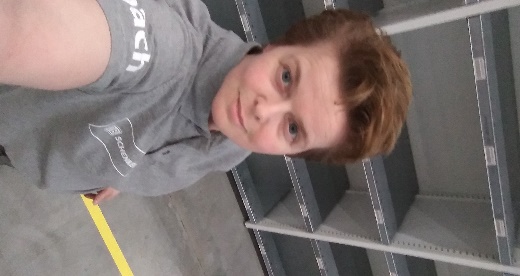 Naam                              : FrijlinkRoepnaam                      : JolandaAdres			    : Frederik van EedenstraatPostcode		    : 5921 BJWoonplaats		    : VenloMobiel                            : 06-14977665E-mail			    : JolandaFrijlink@Gmail.comNationaliteit		    : NederlandseBurgerlijke staat	    : OngehuwdGeboorte datum             : 30-04-1978PERSOONLIJKE EIGENSCHAPPEN:Over mijzelf , ik ben een no nonsens persoon die in oplossingen denkt en van structuur houd.Vind het fijn om nieuwe dingen te leren (zoals heftruck, man-up of schaar hoogwerker besturen).Of framewerk (Lean, Agile en Iso 9001) zodat niet alleen ik maar ook anderen kan helpen meer uit zichzelf kunnen halen.Verder ben ik een team-player maar vind het niet erg om alleen te werken.Streef naar een fijne werkomgeving waarbij communicatie key is in een goede en productive samenwerking.OPLEIDINGEN:Mei 2017		:Platform/schaarhoogwerker 25-03-2014		:Heftruck certificaat  18-11-2013		:Man-up/combi truck 2007  			:Veiligheids cursus Hoogspanning Certificaat Cursus NEN 31401996-1997		:Consumptieve techniek, Brood- Banketbakken (kmbo) Geen diploma1 certificaat behaald1994-1996		:Consumptieve techniek (vbo)  Koken/Serveren/Brood en Banket.Diploma behaald.1992-1994		:VBO Verzorging Geen Diploma behaald.WERKERVARING:Mei 2017 tot heden	DB Schenker TPN Venlo.als Allround warehousemedewerker.	Picker en packer aan de hand van voorgeschreven werkinstructies 	Leadinghand/Admin van de Kit to stock afdeling. Aansturen en coachen van medewerkers.Opleiden in onder andere de extra labels en boekjes verzamelen (internationale medewerkers) en controleerde geleverde werkzaamheden op juistheid .	Vervolgens binnen de afgesproken tijd liet kitten aan de hand van werkinstructie.	En volgens proces weer op locatie liet zetten zodat picking de artikelen kon picken en verpakken voor de juiste klant.Jul 2016 - Apr 2017	Michael Kors als Q-controleur & picker/packer
Waarbij ik inkomende goederen op fabricagefouten in diverse soorten kledingstukken zowel van de fabrikant (via de gestelde samplingmethode), als ook de retour goederen van de klanten uit de E-commerce. Dit ging vaak ook gepaard met het in originele staat verpakken van een geretourneerd kledingstuk voor re-sale.
Voor E-commerce picken van de klantorder en het packen voor transport.Jun 2016 - Jul 2016 	UPS SCS Healthcare als orderpicker
Ik was verantwoordelijk voor pick/pack van Medische Goederen (voor ziekenhuis, apotheek, en thuiszorg, etc.) Inclusief het controleren van de door mijn collega’s gepickte spullen.Apr 2016 - Jun 2016	Marnita Stomerij als wasserij-medewerker
De waswerkzaamheden waren: het gewassen textiel op de mangel leggen, het droge textiel vouwen met de hand of met de machine.Okt 2009 - Feb 2016 	Arrow Electronics DLC	Werkzaam geweest als Picker/verpakker, dit met een Man-up truck.(Arrow Core Business) 	Betrokken geweest bij het overnemen van het bedrijf Power & Signal (Automotive) processen van het nieuw overgenomen bedrijf verbeteren  en toepassen.
Recieven/picken/verpakken/shipping en 	 Troubleshooten binnen de externe bedrijf.	Vanwege grote drukte bij de Core Business 	terug naar picken/verpakken tevens het coachen van nieuwe medewerkers. Het vrijmaken en inplannen van lege buffer plaatsen. Troubleshooting en ook werkzaam geweest als Back-up leadinghand.		Ook werkzaam geweest in hun 5 s team waarbij ik controleerde op verbeterpunten en aanbevelingen voorstelde.Jun 2009 - Okt 2009	Nu Skin als Allround Magazijn medewerker
Laden en lossen van containers en trailers. binnengekomen en uitgaande zendingen controleren en zorg dragen voor orde en netheid.Aug 2008 - Feb 2009	DSV Road afd. Purac, Dsm, Vogels als Allround Magazijn medewerker	Orderpicken met behulp van een (Combi-hoogbouw Truck) Complete pallets van locatie’s picken. Laden en lossen van containers en trailers met een heftruck en EPT.Controleren van binnenkomende goederen.Altijd gewerkt volgens HACCP normen . Jul 2007 -Aug 2008	Geodis als Allround Magazijn medewerker	Het controleren en verpakken van uitgaande zendingen volgens de hieraan gekoppelde verpakkingsindustrie.Zorgdragen voor orde en netheid.Prioriteiten stellen aan de hand van de warehouse monitor.	Indien zendingen klaar zijn voor verzending, 	controleren en verzendklaar maken.Apr 2007 – Juli 2007	OCE-Venlo.als Kwaliteitsmedewerker (productie).	Controleren van klantgerichte eisen.	Registratie van controle lijsten.	Uitvoeren van interne audits andere afdelingen.Mei 2006 – Jan 2007	Seacon Logistics als Allround Magazijn medewerker.	Het picken en packen van producten via hun “Pick-to-light” systeem.	Controle op gepickte ordersZorgdragen voor een schone en geordende werkvloer (5s).Jan 2005 – Mei 2006	UPS als Allround Magazijn medewerker.	Het picken van orders.met een Man-up truck.	Inpakken van orders en verzend klaar maken.Klaarmaken van orders van gevaarlijke goederen en deze ook met de juiste verpakkings methode verpakken. Back-up van de leading hand, kleine problemen oplossen, iniatief nemen m.b.t. belangrijkheid van de orders.Urgentie weekend-diensten werken ( alleen picken packen en verzend klaar maken van spoedorders).TALEN:Nederlands				: Woord en schrift			uitstekend.Engels					: Woord en schrift			uitstekend.Duits					: Woord en schrift			goed.COMPUTERKENNIS:WindowsWordExcel Warehouse systemen o.a Manhatten, Inconso, SAPBIJZONDERHEDEN:Diensten		:Ploegen geen bezwaar, overwerk en werken in de weekend ook niet.Ambities		:Het beste uit mijzelf halen en anderen Hobby’s		:Wandelen.REFERENTIES:A.Hermans	 Division manager DSV.Melick Ucgul Supervisor Michael KorsRalf Hubbers Supervisor Arrow.Helen van Wamelen( Randstad inhouse DB Schenker)Remondo van der Vin Supervisor Loading DB Schenker.